Salvador, xx de xxxxxxxxx de 20xx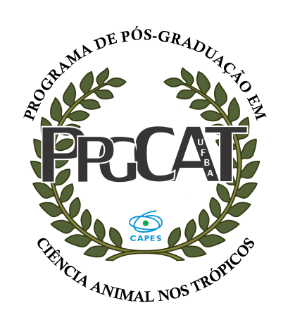 UNIVERSIDADE FEDERAL DA BAHIA Escola de Medicina Veterinária e ZootecniaPrograma de Pós-graduação em Ciência Animal nos Trópicos Av. Adhemar de Barros. 500 - Ondina - Salvador Bahia CEP: 40170-110 Telefone: (71) 3283-6707E-mail: posvetufba@gmail.com         website: www.ppgcat.ufba.brUNIVERSIDADE FEDERAL DA BAHIA Escola de Medicina Veterinária e ZootecniaPrograma de Pós-graduação em Ciência Animal nos Trópicos Av. Adhemar de Barros. 500 - Ondina - Salvador Bahia CEP: 40170-110 Telefone: (71) 3283-6707E-mail: posvetufba@gmail.com         website: www.ppgcat.ufba.brUNIVERSIDADE FEDERAL DA BAHIA Escola de Medicina Veterinária e ZootecniaPrograma de Pós-graduação em Ciência Animal nos Trópicos Av. Adhemar de Barros. 500 - Ondina - Salvador Bahia CEP: 40170-110 Telefone: (71) 3283-6707E-mail: posvetufba@gmail.com         website: www.ppgcat.ufba.brPRÉ-PROJETO DE PESQUISA (   )Padrão FAPESBPRÉ-PROJETO DE PESQUISA (   )Padrão FAPESBPROJETO DE PESQUISA (   )Versão FinalNome completo: Nome completo do pós-graduandoNome completo: Nome completo do pós-graduandoNome completo: Nome completo do pós-graduandoNome completo: Nome completo do pós-graduandoCPF: número do CPFE-mail: e-mail principal para correspondênciaE-mail: e-mail principal para correspondênciaE-mail: e-mail principal para correspondênciaTitulação Máxima: Informe a titulação atualAno de Conclusão: 20xxAno de Conclusão: 20xxAno de Conclusão: 20xxProjeto de (   ) MESTRADO  (   ) DOUTORADOOrientador (a): Nome do Orientador(a)Orientador (a): Nome do Orientador(a)Orientador (a): Nome do Orientador(a)DADOS DO PROJETODADOS DO PROJETODADOS DO PROJETODADOS DO PROJETOTÍTULO DO PROJETO: Digite o título do projeto.TÍTULO DO PROJETO: Digite o título do projeto.TÍTULO DO PROJETO: Digite o título do projeto.TÍTULO DO PROJETO: Digite o título do projeto.RESUMO DO PROJETO (Máximo 500 palavras):Insira o resumo do projetoRESUMO DO PROJETO (Máximo 500 palavras):Insira o resumo do projetoRESUMO DO PROJETO (Máximo 500 palavras):Insira o resumo do projetoRESUMO DO PROJETO (Máximo 500 palavras):Insira o resumo do projetoOBJETIVO GERAL: Definir o objetivo geral.OBJETIVO GERAL: Definir o objetivo geral.OBJETIVO GERAL: Definir o objetivo geral.OBJETIVO GERAL: Definir o objetivo geral.OBJETIVO ESPECIFICO: Listar os objetivos específicos.OBJETIVO ESPECIFICO: Listar os objetivos específicos.OBJETIVO ESPECIFICO: Listar os objetivos específicos.OBJETIVO ESPECIFICO: Listar os objetivos específicos.BREVE FUNDAMENTAÇÃO TEÓRICA:Inserir a fundamentação teóricaBREVE FUNDAMENTAÇÃO TEÓRICA:Inserir a fundamentação teóricaBREVE FUNDAMENTAÇÃO TEÓRICA:Inserir a fundamentação teóricaBREVE FUNDAMENTAÇÃO TEÓRICA:Inserir a fundamentação teóricaJUSTIFICATIVA DO PROJETO:Inserir a justificativaJUSTIFICATIVA DO PROJETO:Inserir a justificativaJUSTIFICATIVA DO PROJETO:Inserir a justificativaJUSTIFICATIVA DO PROJETO:Inserir a justificativaMETODOLOGIA:Descrever a metodologia de desenvolvimento do projeto de pesquisaMETODOLOGIA:Descrever a metodologia de desenvolvimento do projeto de pesquisaMETODOLOGIA:Descrever a metodologia de desenvolvimento do projeto de pesquisaMETODOLOGIA:Descrever a metodologia de desenvolvimento do projeto de pesquisaVIABILIDADE (Inserir informações que demonstrem que existem infraestruturas física e de equipamentos, bem como pessoas, animais e tudo mais que for necessário para executar o projeto dentro do cronograma proposto).Inserir as informações que garantem a viabilidade do projetoVIABILIDADE (Inserir informações que demonstrem que existem infraestruturas física e de equipamentos, bem como pessoas, animais e tudo mais que for necessário para executar o projeto dentro do cronograma proposto).Inserir as informações que garantem a viabilidade do projetoVIABILIDADE (Inserir informações que demonstrem que existem infraestruturas física e de equipamentos, bem como pessoas, animais e tudo mais que for necessário para executar o projeto dentro do cronograma proposto).Inserir as informações que garantem a viabilidade do projetoVIABILIDADE (Inserir informações que demonstrem que existem infraestruturas física e de equipamentos, bem como pessoas, animais e tudo mais que for necessário para executar o projeto dentro do cronograma proposto).Inserir as informações que garantem a viabilidade do projetoMECANISMOS GERENCIAIS DE EXECUÇÃO MULTI-INSTITUCIONAL:Informe como se consolidarão as parcerias multi-institucionaisMECANISMOS GERENCIAIS DE EXECUÇÃO MULTI-INSTITUCIONAL:Informe como se consolidarão as parcerias multi-institucionaisMECANISMOS GERENCIAIS DE EXECUÇÃO MULTI-INSTITUCIONAL:Informe como se consolidarão as parcerias multi-institucionaisMECANISMOS GERENCIAIS DE EXECUÇÃO MULTI-INSTITUCIONAL:Informe como se consolidarão as parcerias multi-institucionaisRESULTADOS ESPERADOS:Estabeleça quais o resultados que se almeja atingir.RESULTADOS ESPERADOS:Estabeleça quais o resultados que se almeja atingir.RESULTADOS ESPERADOS:Estabeleça quais o resultados que se almeja atingir.RESULTADOS ESPERADOS:Estabeleça quais o resultados que se almeja atingir.LIMITAÇÕES DO PROJETO:Cite os possíveis fatores que tem potencial de limitar a execução do projeto de pesquisaLIMITAÇÕES DO PROJETO:Cite os possíveis fatores que tem potencial de limitar a execução do projeto de pesquisaLIMITAÇÕES DO PROJETO:Cite os possíveis fatores que tem potencial de limitar a execução do projeto de pesquisaLIMITAÇÕES DO PROJETO:Cite os possíveis fatores que tem potencial de limitar a execução do projeto de pesquisaMECANISMOS DE TRANSFERENCIA DE RESULTADOS:Citar quais serão os mecanismos de divulgação do projeto de pesquisaMECANISMOS DE TRANSFERENCIA DE RESULTADOS:Citar quais serão os mecanismos de divulgação do projeto de pesquisaMECANISMOS DE TRANSFERENCIA DE RESULTADOS:Citar quais serão os mecanismos de divulgação do projeto de pesquisaMECANISMOS DE TRANSFERENCIA DE RESULTADOS:Citar quais serão os mecanismos de divulgação do projeto de pesquisaINFRA-ESTRUTURA DISPONÍVEL PARA A EXECUÇÃO DO PROJETO:Defina qual a estrutura disponível para execução das atividadesINFRA-ESTRUTURA DISPONÍVEL PARA A EXECUÇÃO DO PROJETO:Defina qual a estrutura disponível para execução das atividadesINFRA-ESTRUTURA DISPONÍVEL PARA A EXECUÇÃO DO PROJETO:Defina qual a estrutura disponível para execução das atividadesINFRA-ESTRUTURA DISPONÍVEL PARA A EXECUÇÃO DO PROJETO:Defina qual a estrutura disponível para execução das atividadesREFERENCIAS BIBLIOGRÁFICAS (padrão ABNT):Insira aqui suas referências bibliográficas no padrão ABNTREFERENCIAS BIBLIOGRÁFICAS (padrão ABNT):Insira aqui suas referências bibliográficas no padrão ABNTREFERENCIAS BIBLIOGRÁFICAS (padrão ABNT):Insira aqui suas referências bibliográficas no padrão ABNTREFERENCIAS BIBLIOGRÁFICAS (padrão ABNT):Insira aqui suas referências bibliográficas no padrão ABNTIMPACTOS PREVISTOSIMPACTOS PREVISTOSIMPACTOS PREVISTOSIMPACTOS PREVISTOSCientifico:Definir os impactos esperados na áreaCientifico:Definir os impactos esperados na áreaCientifico:Definir os impactos esperados na áreaCientifico:Definir os impactos esperados na áreaImpacto Tecnológico:Definir os impactos esperados na áreaImpacto Tecnológico:Definir os impactos esperados na áreaImpacto Tecnológico:Definir os impactos esperados na áreaImpacto Tecnológico:Definir os impactos esperados na áreaImpacto Econômico:Definir os impactos esperados na áreaImpacto Econômico:Definir os impactos esperados na áreaImpacto Econômico:Definir os impactos esperados na áreaImpacto Econômico:Definir os impactos esperados na áreaImpacto Social:Definir os impactos esperados na áreaImpacto Social:Definir os impactos esperados na áreaImpacto Social:Definir os impactos esperados na áreaImpacto Social:Definir os impactos esperados na áreaImpacto Ambiental:Definir os impactos esperados na áreaImpacto Ambiental:Definir os impactos esperados na áreaImpacto Ambiental:Definir os impactos esperados na áreaImpacto Ambiental:Definir os impactos esperados na áreaCRONOGRAMA DE ATIVIDADESCRONOGRAMA DE ATIVIDADESCRONOGRAMA DE ATIVIDADESCRONOGRAMA DE ATIVIDADESPeríodo inicialfinal (mês/ano)Inserir a atividadeInserir a atividadexx/xx/20xxxx/xx/20xxInserir a atividadeInserir a atividadexx/xx/20xxxx/xx/20xxInserir a atividadeInserir a atividadexx/xx/20xxxx/xx/20xxInserir a atividadeInserir a atividadexx/xx/20xxxx/xx/20xxInserir a atividadeInserir a atividadexx/xx/20xxxx/xx/20xxInserir a atividadeInserir a atividadexx/xx/20xxxx/xx/20xxInserir a atividadeInserir a atividadexx/xx/20xxxx/xx/20xxInserir a atividadeInserir a atividadexx/xx/20xxxx/xx/20xxInserir a atividadeInserir a atividadexx/xx/20xxxx/xx/20xxNome do DiscenteNome do Orientador(a)